Amsterdam, juni 2020Lieve geïnteresseerde,Dank voor het aanvragen van het aanmeldformulier voor de 3-jarige Opleiding Handleeskunde 2021.Ook dit jaar is de interesse in de Opleiding groot! Bij voldoende aanmeldingen starten er 2 lesgroepen, met beiden maximaal 9 studenten. De lesdagen zijn woensdag en donderdag, ongeveer 1 x per maand. Voor verdere informatie over de Opleiding, zie de website.Omdat we een intensieve 3-jarige ‘reis’ gaan maken met elkaar, wil ik graag eerst kennis met je maken.Daarvoor zijn 2 informatiebijeenkomsten gepland. Tijdens de bijeenkomst leg ik mijn manier van werken uit, en kun jij je vragen stellen.Graag ontvang ik het inschrijfformulier ingevuld van je retour op opleiding@ellenduim.nl. Liefs,Ellen** De uiteindelijke beslissing voor deelname aan de 3-jarige Opleiding ligt bij Ellen Duim.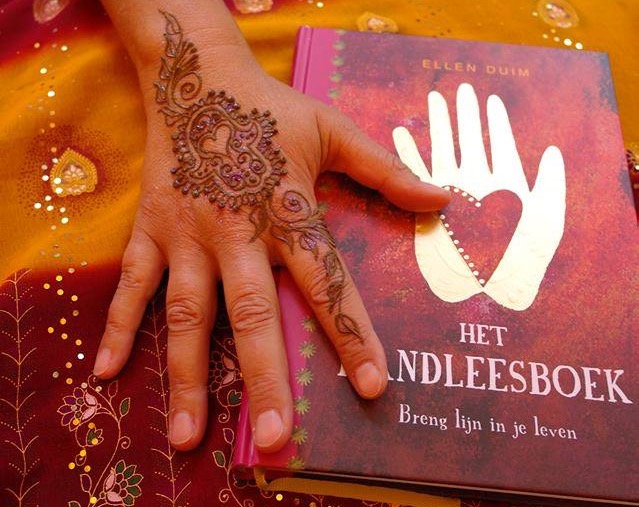 Naam:  Emailadres: Geboortedatum: Beroep:Adres:Heb je ervaring met handlezen?Zoja, wat is jouw ervaring? Heb je ervaring met handlezen?Zoja, wat is jouw ervaring? Heb je andere opleidingen gevolgd op het vlak van persoonlijke/spirituele ontwikkeling? Zoja, welke opleiding(en) en bij wie?Heb je andere opleidingen gevolgd op het vlak van persoonlijke/spirituele ontwikkeling? Zoja, welke opleiding(en) en bij wie?Wat is de reden dat je de Opleiding wil volgen?Voor eigen ontwikkelingIntentie een eigen praktijk te startenIntegratie in bestaande werkzaamhedenAnders, namelijk:Wat is de reden dat je de Opleiding wil volgen?Voor eigen ontwikkelingIntentie een eigen praktijk te startenIntegratie in bestaande werkzaamhedenAnders, namelijk:Wat zijn jouw verwachtingen van de 3-jarige Opleiding Handleeskunde?Wat zijn jouw verwachtingen van de 3-jarige Opleiding Handleeskunde?Ik meld mij aan voor de infoavond/ochtend opdinsdag    1 september 19.00 – 21.30zaterdag 12 september 11.00 – 13.30 Ik meld mij aan voor de infoavond/ochtend opdinsdag    1 september 19.00 – 21.30zaterdag 12 september 11.00 – 13.30 Naar welke opleidingsdag gaat jouw voorkeur uit?Woensdag   10.00 – 15.30Donderdag 10.00 – 15.30anders:Opmerkingen:Naar welke opleidingsdag gaat jouw voorkeur uit?Woensdag   10.00 – 15.30Donderdag 10.00 – 15.30anders:Opmerkingen:Stel dat er een Online Opleiding Handleeskunde komt, zou je interesse hebben?Denk aan een opleiding-website met modules met filmpjes, pdf’s, opdrachten en gezamenlijke Zoom-sessiesja / neeHeb je hier aanvullende ideeën over?Stel dat er een Online Opleiding Handleeskunde komt, zou je interesse hebben?Denk aan een opleiding-website met modules met filmpjes, pdf’s, opdrachten en gezamenlijke Zoom-sessiesja / neeHeb je hier aanvullende ideeën over?